KU1 Protokollsanteckning, Kommunstyrelsens sammanträde 2019-09-02Förslag till ansvarsfördelning och process kring sociala bostäderVänsterpartiet välkomnar att ärendet kommer upp för beslut och har tidigare pekat på vikten av att förtydliga ansvaret för kommunens arbete med sociala kontrakt. Vi är ense med förslaget att bedömning om insatser ska göras av Individ- och familjeomsorgsnämnden, förutom när det gäller Relationsvåldsenhetens målgrupp. När det gäller var ansvaret för bostadsanskaffningen ska placeras ser vi risker med det nuvarande förslaget. En förutsättning för att gynnande biståndsbeslut ska kunna verkställas är att det finns tillräckligt med bostäder att tillgå för detta ändamål. Detta skulle tala för att också ansvaret för bostadsanskaffningen behöver ligga på Individ- och familjeomsorgsnämnden istället för på Arbetslivsnämnden. Samtidigt förstår vi värdet för bostadsbolagen med en väg in till kommunen. I dagsläget föreslår vi därför ingen förändring av detta, men vi förutsätter att denna fråga belyses i den aviserade uppföljningen.För Vänsterpartiet i KommunstyrelsenIda Legnemark och Stefan Lindborg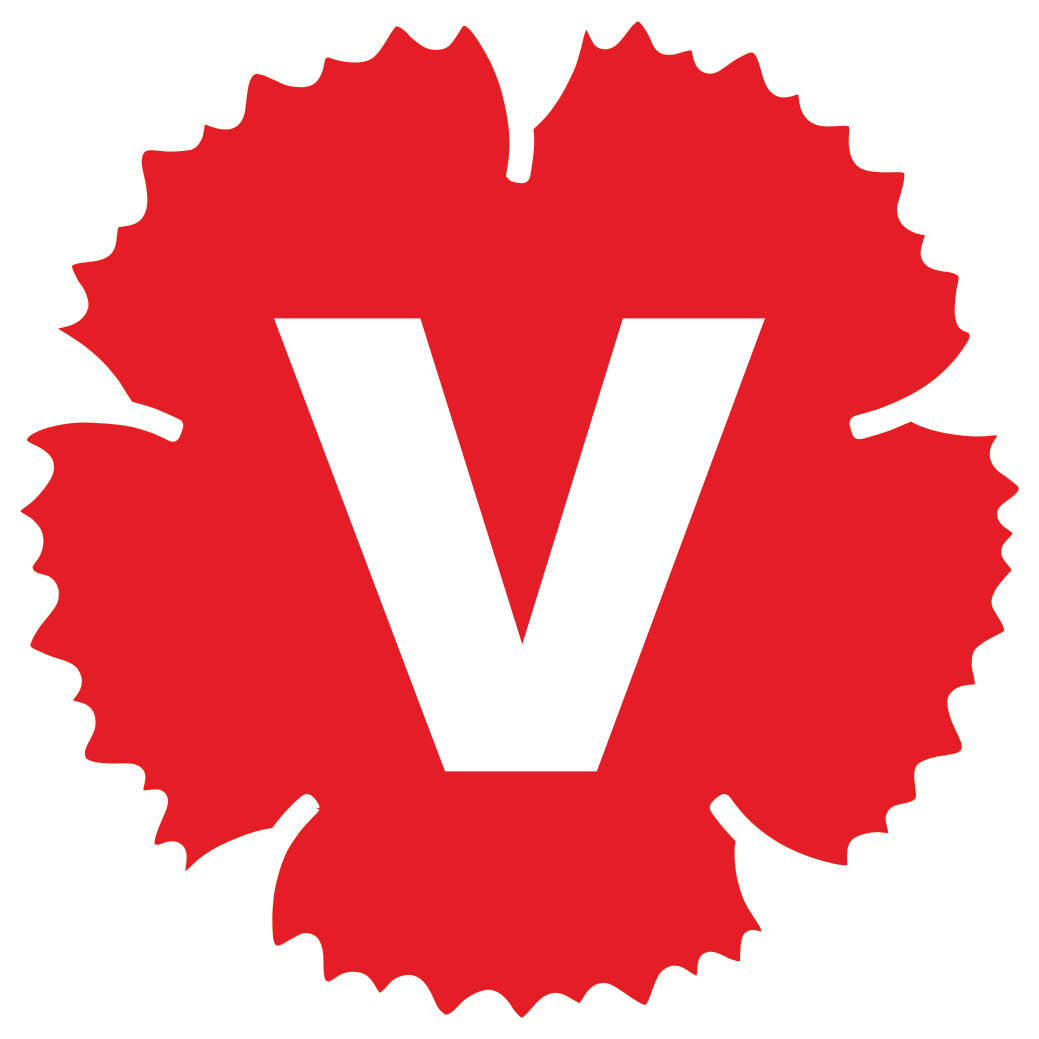 